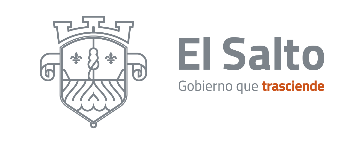 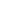 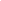   Dirección de Prevención Social de la Violencia y la Delincuencia                                  Director:  Ramón Estrella Gómez.  Gobierno Municipal de El Salto 2021-2024Presidente Municipal: Lic. Ricardo Zaid Santillán Cortés.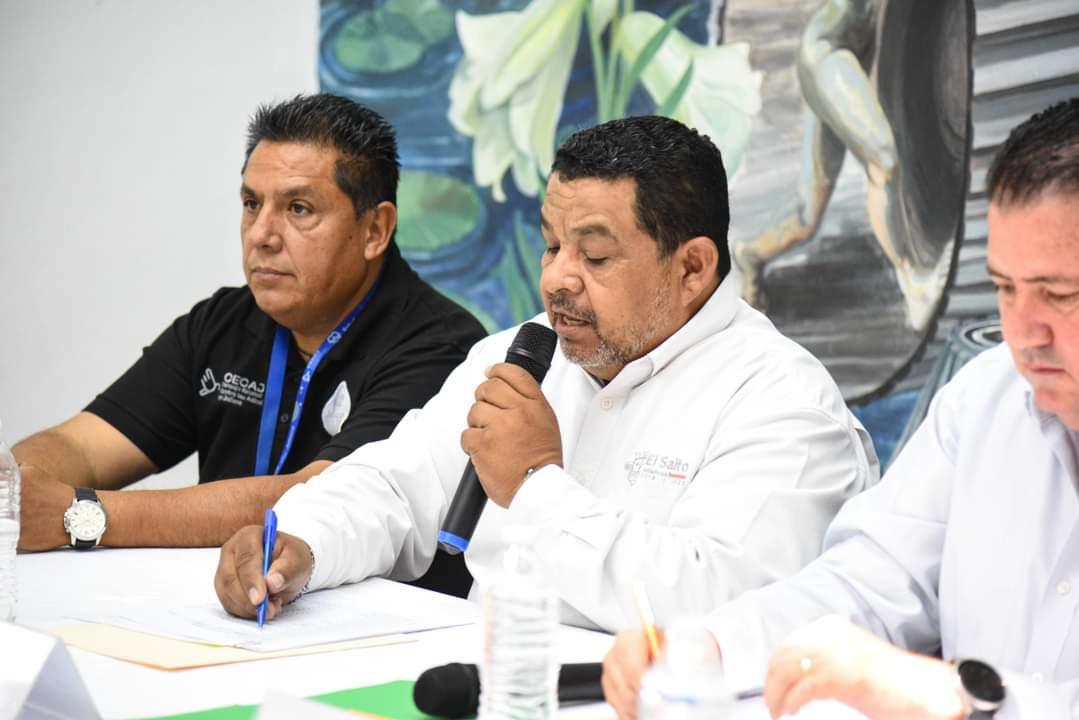 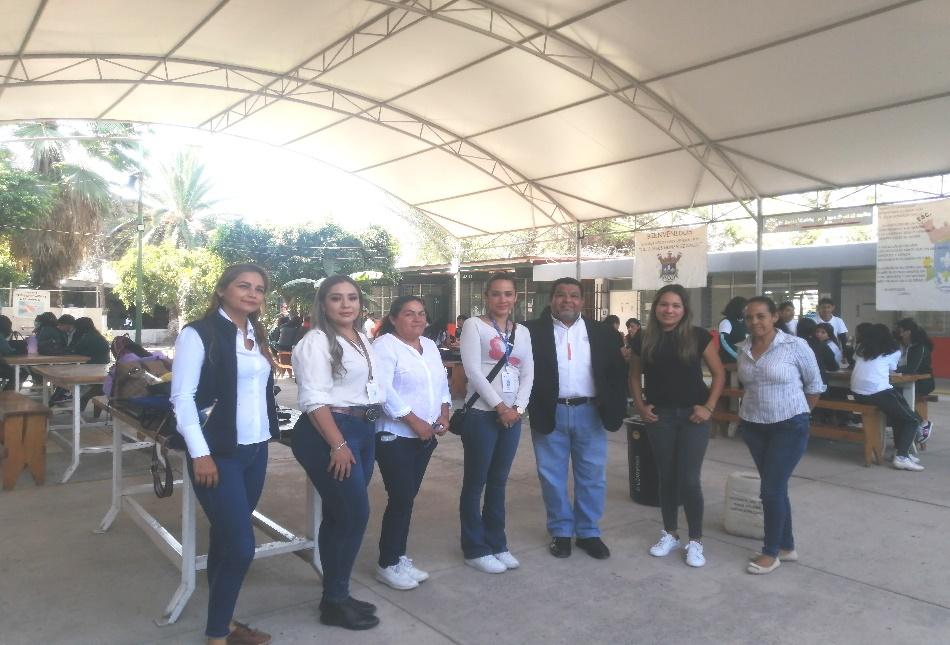 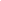 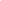 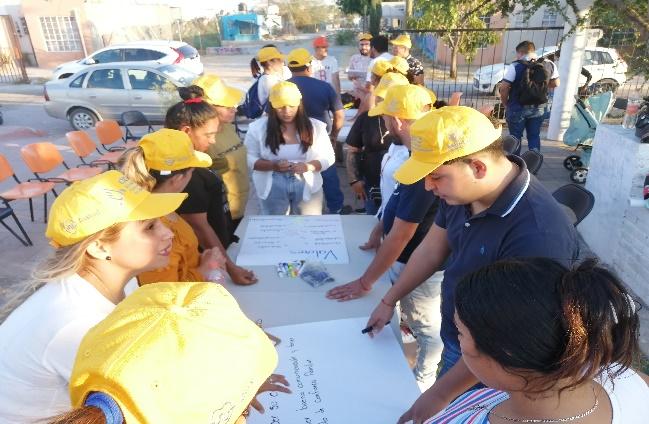 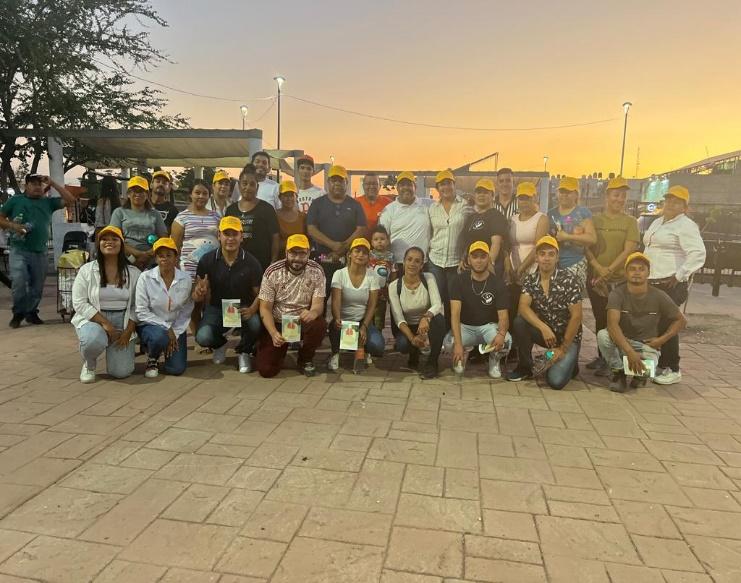 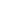 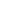 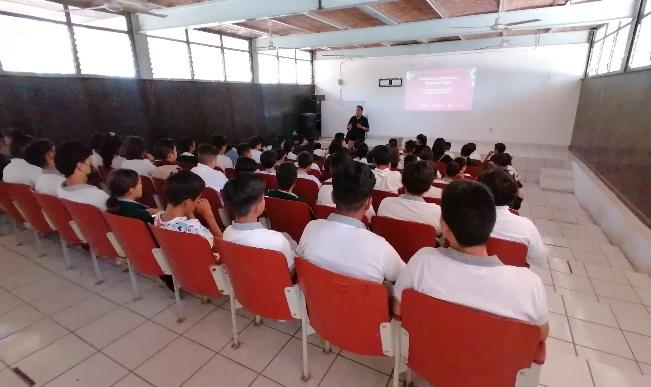 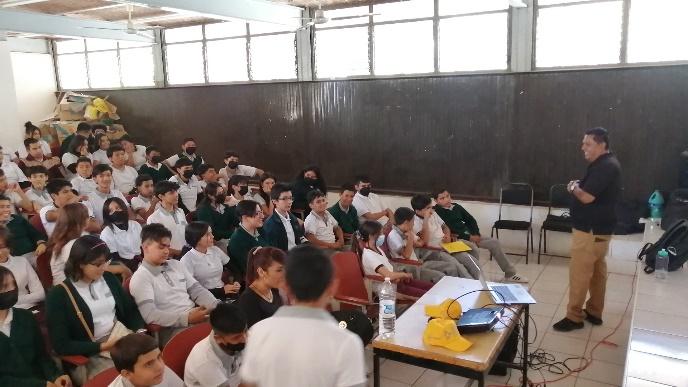 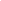 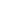 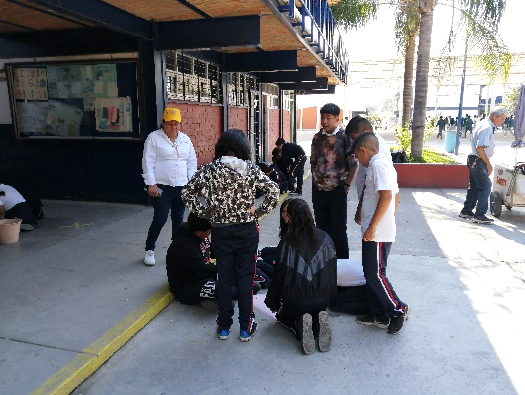 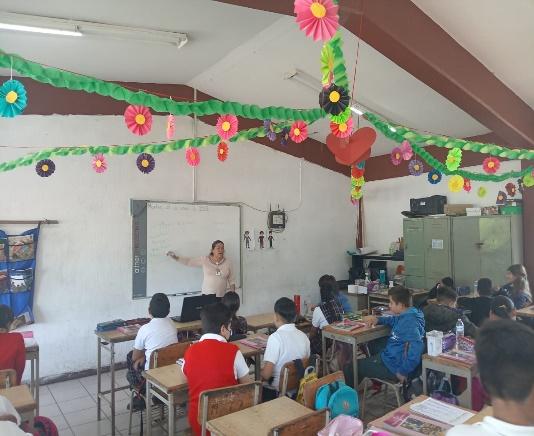 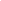 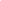 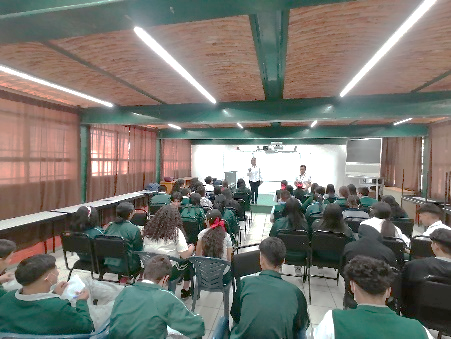 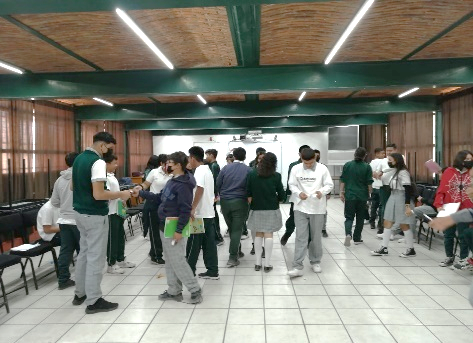 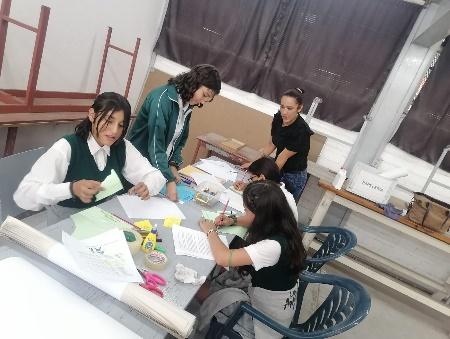 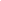 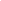 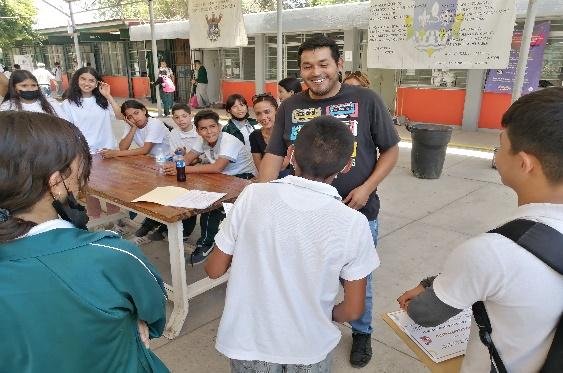 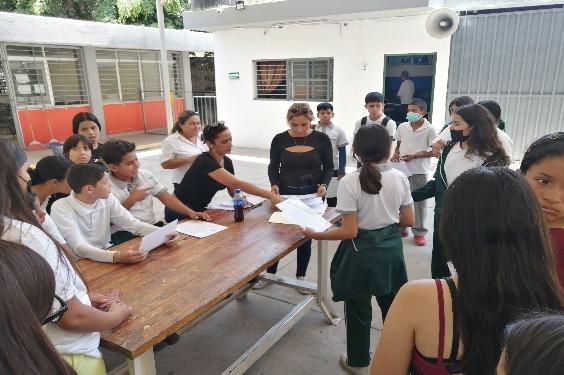 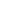 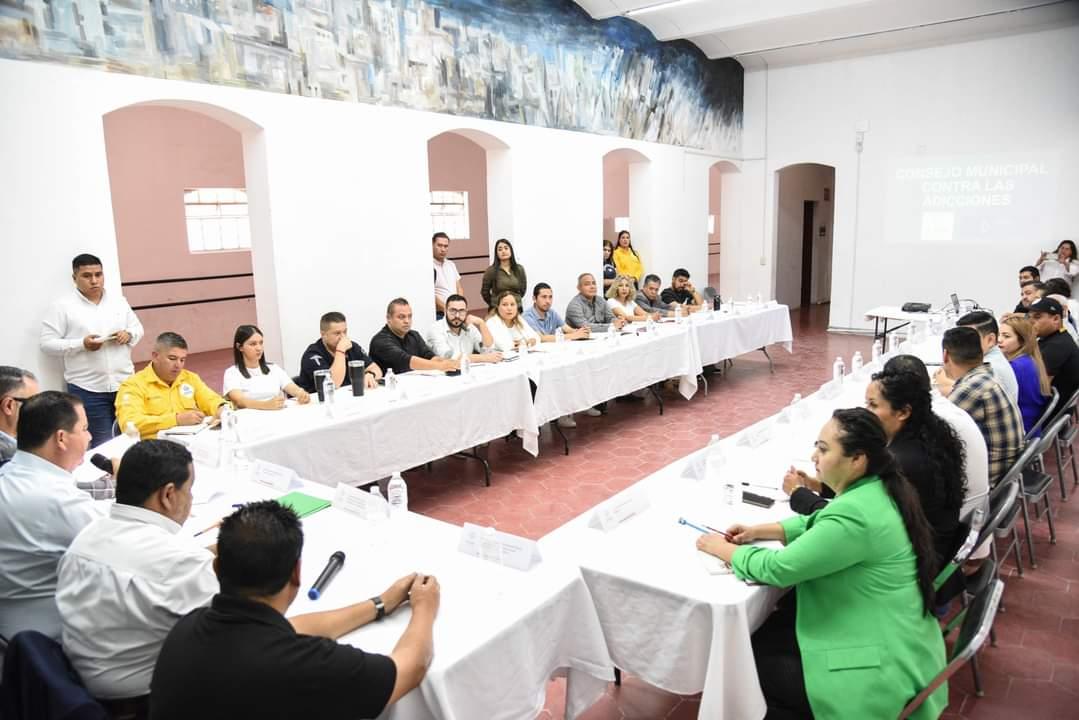 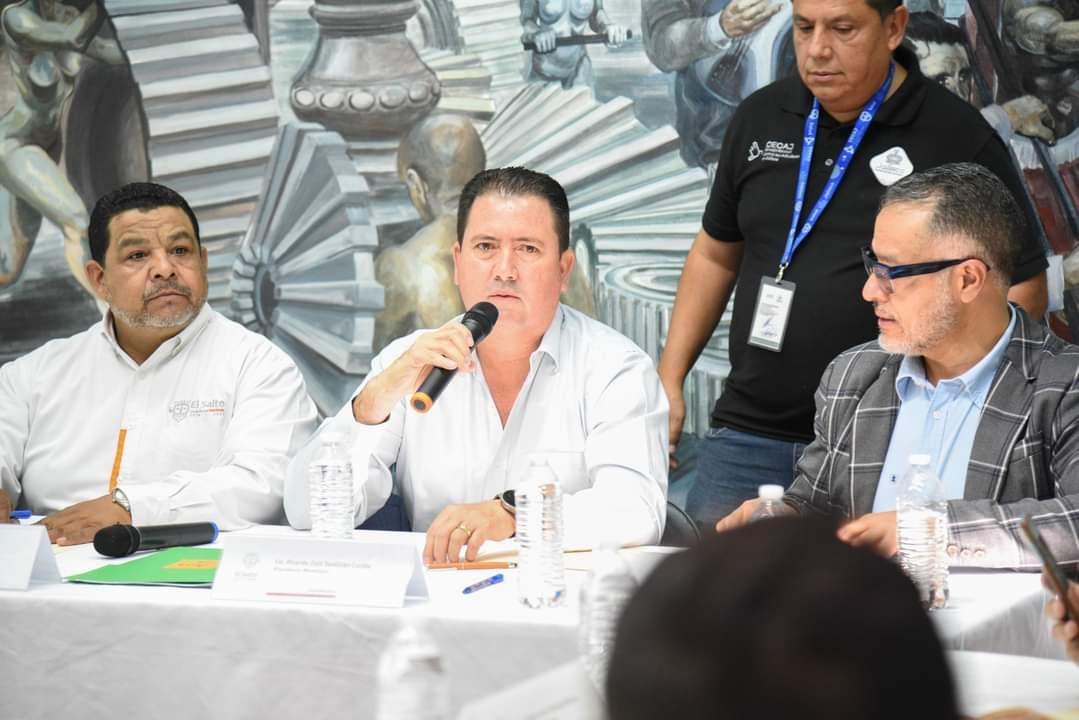 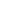 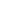 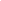 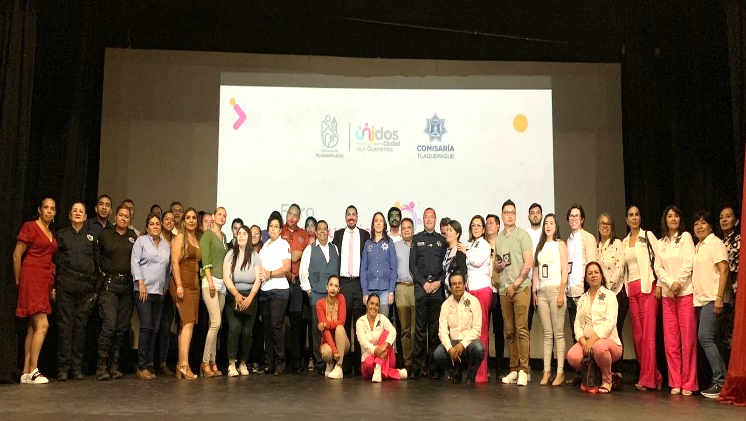 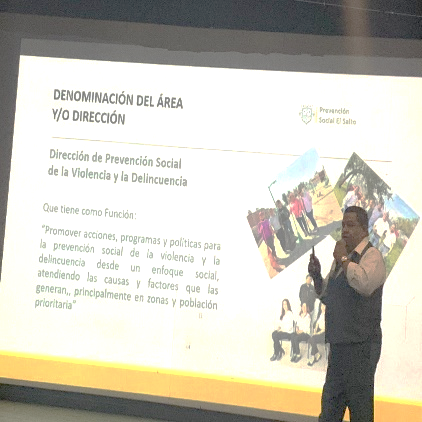 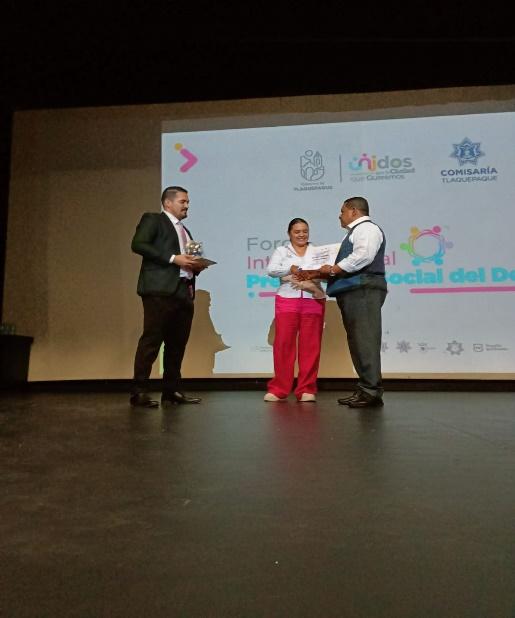 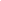 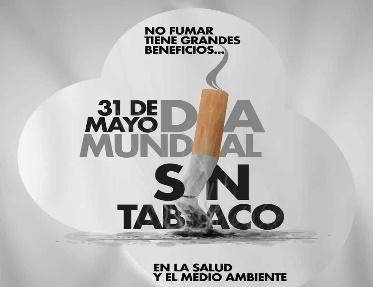 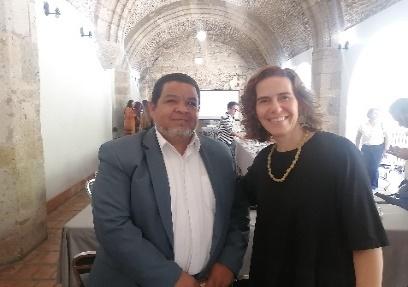 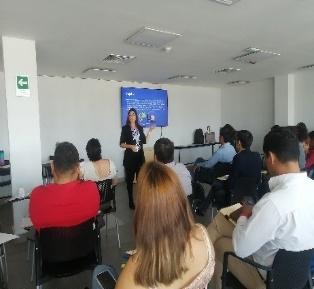 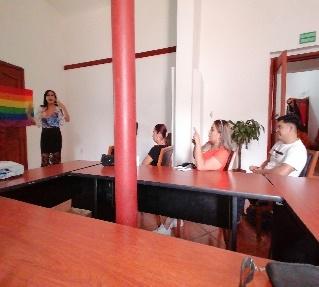 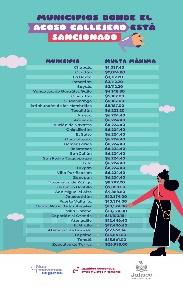 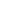 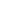 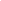 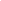 Atentamente“2023, Año del Bicentenario del Nacimiento del Estado Libre y Soberano de Jalisco”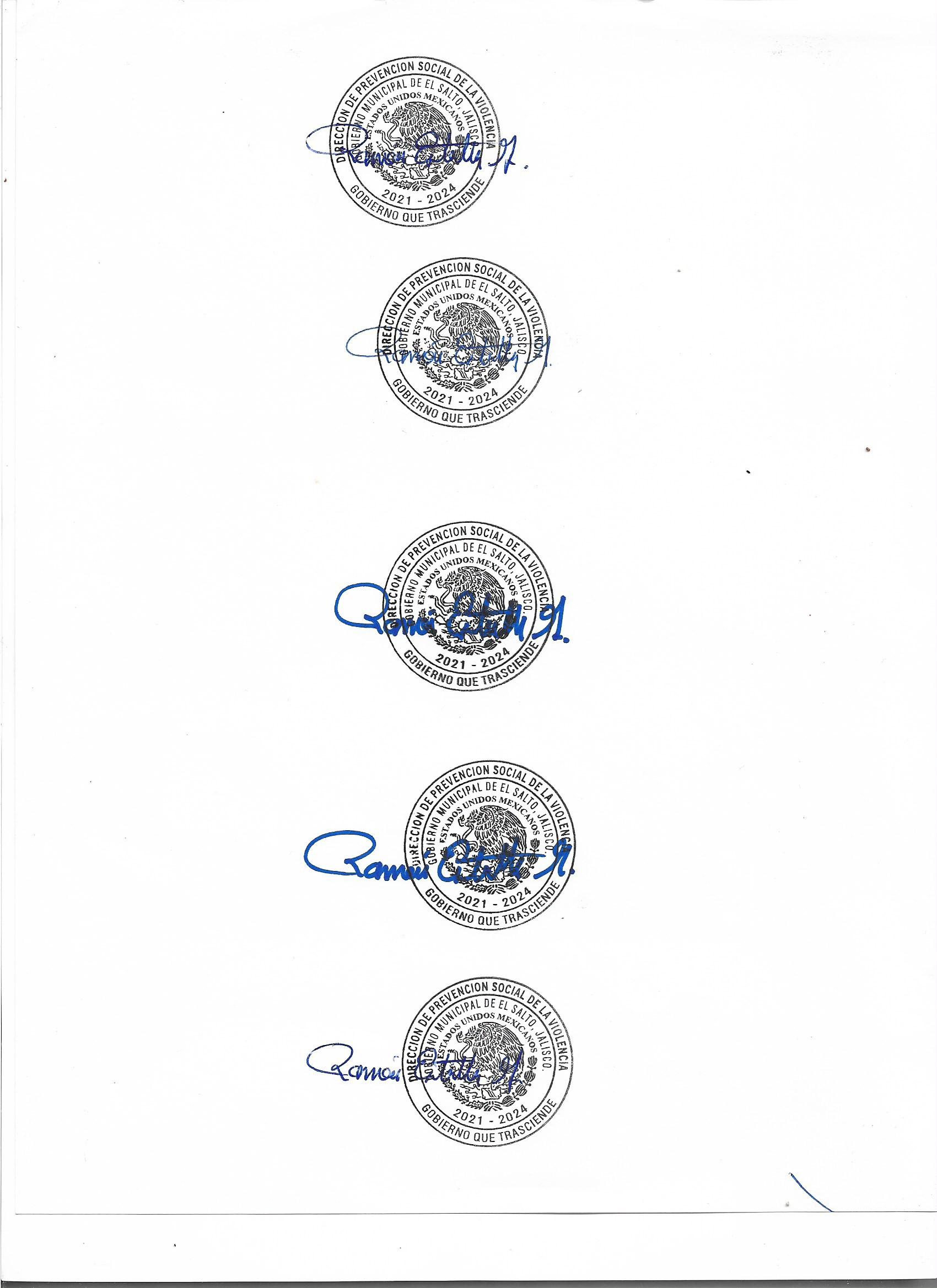 Ramón Estrella GómezDirector de Prevención Social de la Violencia y la DelincuenciaAcciones RealizadasObjetivosResultadosPrograma“Hablemos de Adicciones”Jornada Preventiva en Conmemoración al día Mundial Sin Tabaco del 29 de mayo al 02 de junio 2023.Promover y difundir en la población la prevención del uso del tabaco y fomentar una vida saludable Conmemoración del Dia Mundial sin Tabaco dentro de la jornada preventiva del día mundial sin tabaco. Fraccionamiento Del Ángel residencial, 30 ciudadanos participantes y 4 dependencias municipales.Programa“Hablemos de Adicciones”Jornada Preventiva en Conmemoración al día Mundial Sin Tabaco del 29 de mayo al 02 de junio 2023.Informar y prevenir a cerca del uso del tabaco y del cigarro electrónico, reforzando estilos de vida saludable.Conferencia “Jaque con el Vape” impartida en conjunto con el CECAJ.Secundaria No. 12 Lázaro Cárdenas del Río, Las Pintas.200 alumnos y alumnas atendidos.Programa“Hablemos de Adicciones”Jornada Preventiva en Conmemoración al día Mundial Sin Tabaco del 29 de mayo al 02 de junio 2023.Reforzar en niñas, niños y adolescentes las habilidades y conocimientos preventivos para el rechazo al uso de drogas. Taller: Prevenir para vivir sin drogas, dentro de la jornada del día mundial sin tabaco.Prim. Irene Robledo García Las Pintas280 alumnos atendidos primaria mayor.Primaria Juan José Martínez La Azucena. 160 alumnos atenidos, primaria mayor. Programa“Jóvenes en prevención”Promover en población adolescente la detección de riesgos asociados a la violencia y delincuencia y peligros que pueden enfrentar, a fin fomentar conductas preventivas y positivas.Taller: Convivencia sin violencia. Prevención de Ciberacoso.Secundaria No. 81 J. Jesús González Gallo, Las Pintitas.650 alumnos y alumnas atendidos.Programa“Jóvenes en prevención”Promover en población adolescente la detección de riesgos asociados a la violencia y delincuencia y peligros que pueden enfrentar, a fin fomentar conductas preventivas y positivas.Conferencias DILO FUERTE, Tema: Autoestima.Secundaria No. 81 J. Jesús González Gallo, Las Pintitas.105 alumnos y alumnas atendidos.Programa“Barrios de Paz”2023, eje Nos Movemos SegurasPromover la prevención de la violencia sexual comunitaria en los espacios y transportes públicos a través del Eje: Nos Movemos SegurasProceso de preparación para BDP ejercicio 2023.Aprobación po0r la SISEMH el proyecto presentado NMS, con un recurso para el Municipio de 418 mil pesos. Selección de 5 profesionistas para ejecución del programa.Fortalecimiento InstitucionalFortalecer las capacidades Municipales, la coordinación y alianzas institucionales en prevención social de la violencia y la delincuencia.Integración del Consejo Municipal para la Prevención de Adicciones de El Salto 2023-2024Integrado por dependencias instituciones gubernamentales y miembros de la sociedad civil.Fortalecimiento InstitucionalFortalecer las capacidades Municipales, la coordinación y alianzas institucionales en prevención social de la violencia y la delincuencia.Capacitación recibida El Salto a la Inclusión. Impartido por la Jefatura de Diversidad El Salto.Asiste todo el equipo de prevención.Fortalecimiento InstitucionalFortalecer las capacidades Municipales, la coordinación y alianzas institucionales en prevención social de la violencia y la delincuencia.Curso virtual; Protocolo Jurídico para operativo MochilaKarla Vanesa RangelRamón Estrella GómezFortalecimiento InstitucionalFortalecer las capacidades Municipales, la coordinación y alianzas institucionales en prevención social de la violencia y la delincuencia.Sesión Ordinaria del Consejo Estatal para Prevenir, Atender y Erradicar la violencia contra las Mujeres. Asistencia y Participación de Director.Fortalecimiento InstitucionalFortalecer las capacidades Municipales, la coordinación y alianzas institucionales en prevención social de la violencia y la delincuencia.Intervención en el Foro Intermunicipal de Prevención Social del Delito” Sede Tlaquepaque.Ponencia de Director.Asistencia de equipo de prevención.Fortalecimiento InstitucionalFortalecer las capacidades Municipales, la coordinación y alianzas institucionales en prevención social de la violencia y la delincuencia.Curso virtual “Prevención de la Violencia de Género Digital” Por INE mujeres GDL.Asistencia Director.“Difusión preventiva”Difundir información para la prevención social de la violencia y la delincuencia.Listado de municipios que sancionan el acoso sexual callejero, entre ellos El Salto.Día Mundial sin tabaco y los trabajos realizados en la jornada preventiva.